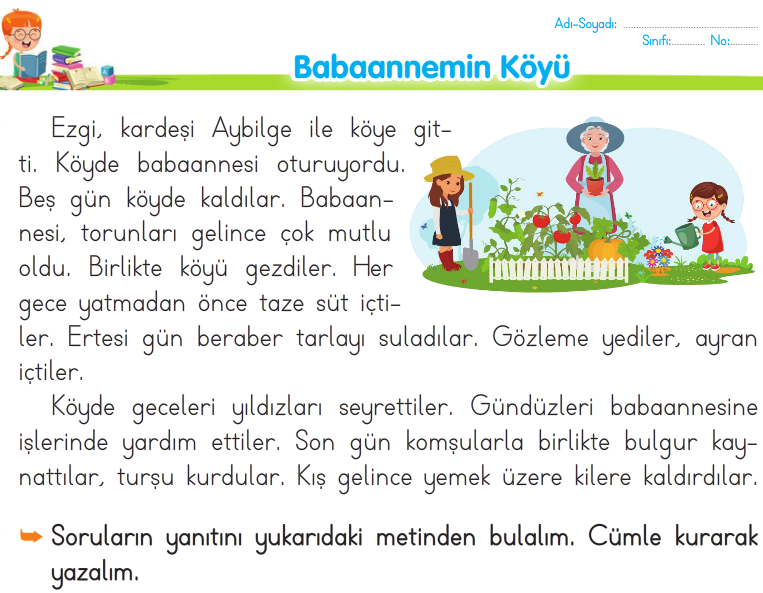 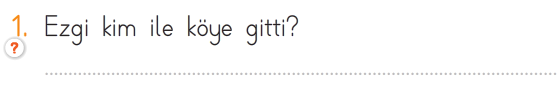 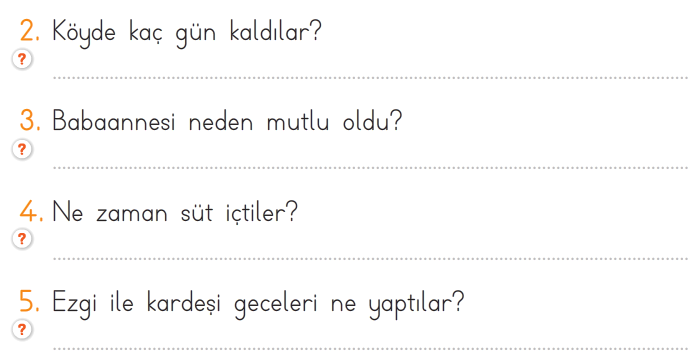 ANLAMLI VE KURALLI CÜMLE YAPALIM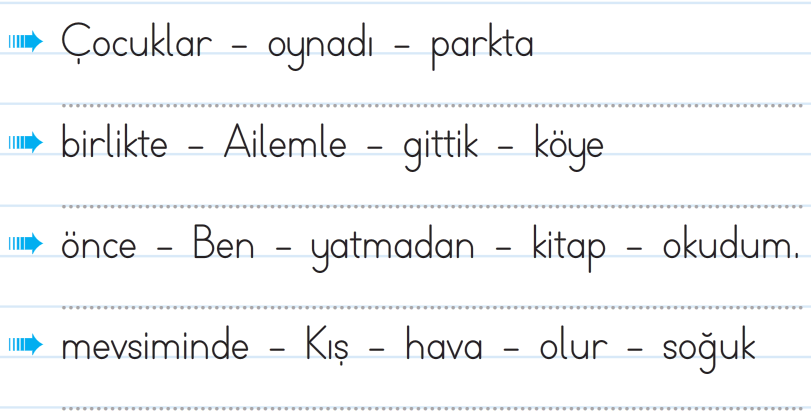 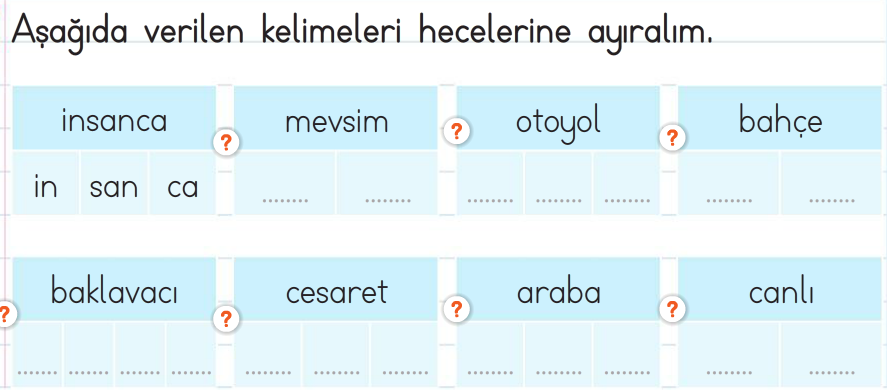 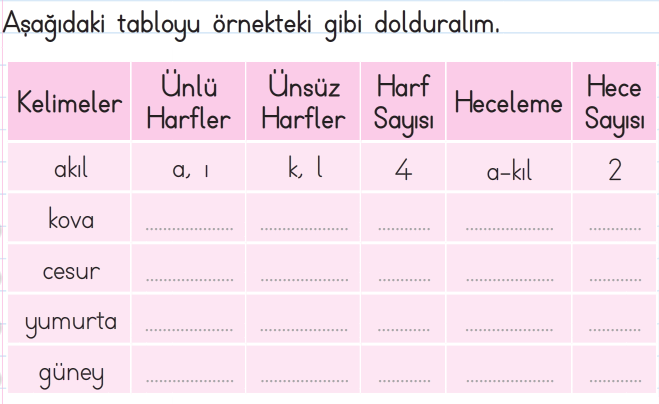 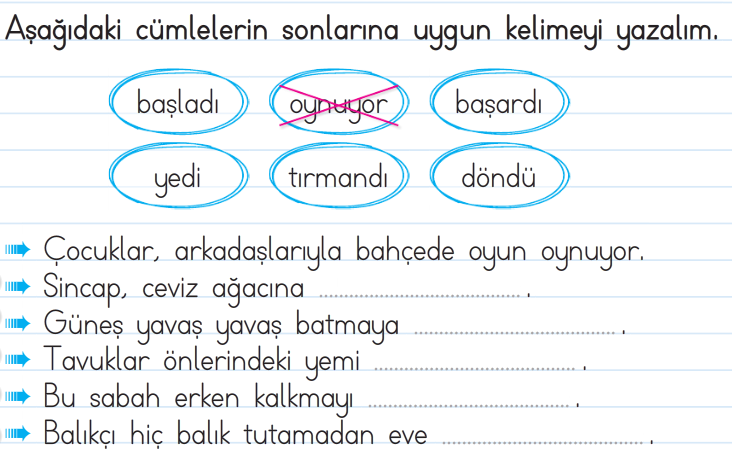 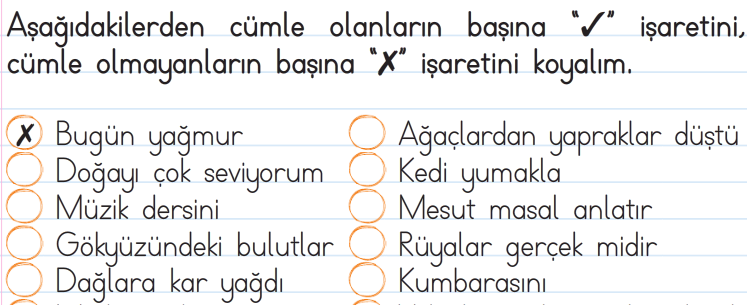 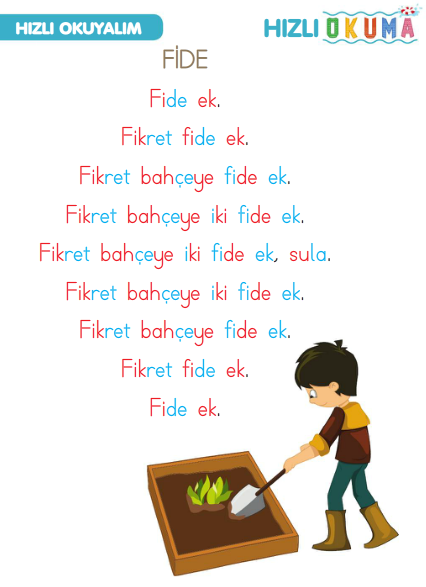 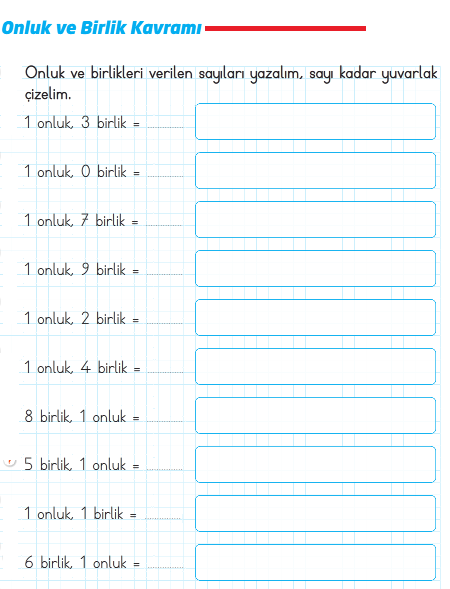 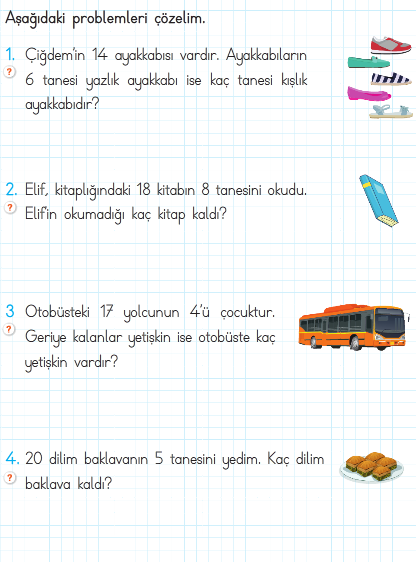 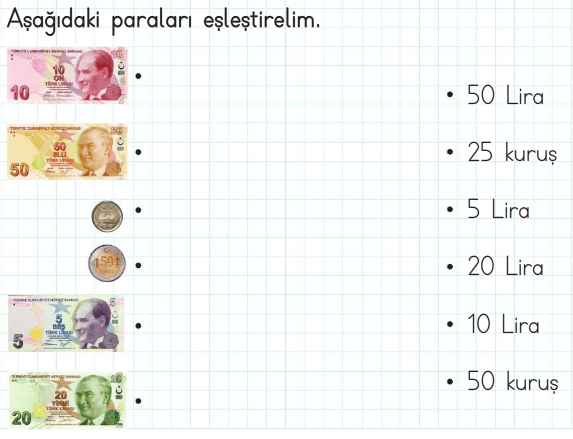 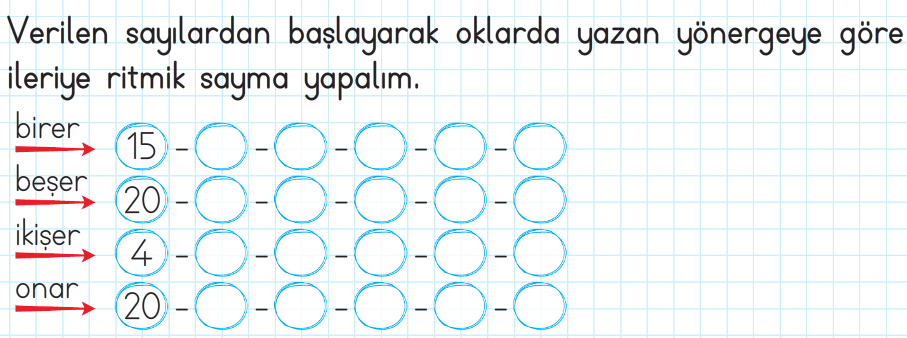 